113年「蘭陽博物館入校園」活動報名簡章
一、活動說明    蘭陽博物館自2013年執行「博物館入校園」專案，迄今已是第12年，致力將博物館的資源及典藏物件帶入校園，強化無法到館的學生與偏鄉學校的學習需求。本年度持續入校園服務，並以「海洋環境教育」為主體，課程規劃設計有《海好有魚》及《蘭陽’s貝秀》共2套課程，目標族群為宜蘭縣小學中、高年級學生，希望能將海洋保育觀念從課堂帶入生活中，提升學童對海洋環境的認知、增進海洋環境保護意識，並主動串聯博物館與學校的學習資源共享。二、辦理單位指導單位：海洋委員會、宜蘭縣政府主辦單位：宜蘭縣立蘭陽博物館執行單位：思高本事有限公司三、課程內容介紹(一)《海好有魚》課程：限3-6年級國小學生 (二)《蘭陽’s貝秀》課程：限2-6年級國小學生
四、活動費用：免費

五、授課環境與設備說明★課程時間有限，請校方上課前依照分組及設備需求安排好座位。六、報名須知(一) 自113年4月29日(一)下午1時起至5月6日(一)下午5時(或額滿)止，採線上報名(報名網址：https://www.beclass.com/rid=284d81f661ce779ad26a)。
報名表QRCODE：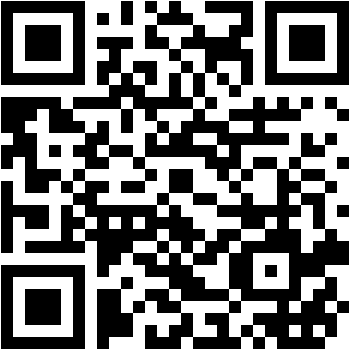 (二) 請以學校為單位報名(不接受單一班級申請，申請人統整報名班級一起申請)。(三) 課程申請以半天為單位，每種課程每校可申請全天至多4節課，上午場為第2、3節；下午場為第5、6節，毎節課為一個班級提供教學服務。(四) 為擴大活動效益，課程資源不重複為原則，同一個班級僅能上一種課程。(五)審核報名條件考量 1.資源重複性、2.大小校、溪南溪北、偏鄉平衡3.上、下午交通路程時間可及性，不單以報名優先順序為審核條件，敬請踴躍報名。(六) 本館將於報名截止日後5個工作日內與學校老師確認，並於蘭博官網及臉書粉絲團公告錄取學校名單。若學校未接獲通知，請主動來電洽詢：9779700分機208楊小姐lym99424043@gmail.com。七、活動時間《海好有魚》及《蘭陽’s貝秀》課程，課程申請以半天為單位，一節課一個班級。八、其他重要事項(一)【肖像權使用說明】參與本活動即代表同意主辦單位於活動進行中拍攝個人影像、影片紀錄，可於電子、平面等媒體，進行後續宣傳及成果報告等非營利用途之使用。(二)為了解本課程之學習效益，請學校教師務必協助填寫課程調查問卷。課程目的課程內容進階學習教材你是否曾好奇這麼多種類的魚是如何出現在餐桌上的呢？在一片汪洋大海中，漁民們又要如何捕捉水產海鮮？課堂中將帶領大家認識家鄉及生活周遭的特色漁業，更會帶大家了解海洋生態及海洋所面對的危機，進而知道永續海洋資源的重要性，並從選擇永續海鮮開始，為海洋生態盡一份心力，相信「海好」就會「有魚」。1.生活中的常見水產與製品2.宜蘭的漁法3.海洋生態知識4.海洋危機案例分享5.永續海鮮與消費者行動第6版台灣海鮮指南
螃蟹尺課程目的課程內容進階學習教材蘭陽地區早年因採撈寶石珊瑚，連帶發現了許多稀有或特殊貝類，是當時貝類研究者及收藏家的必訪之地。雖然一度因寶石珊瑚產業沒落而沈寂，不過隨著胭脂蝦的捕撈再次興起，蘭陽地區陸續又捕撈到許多世界新種貝類，近年又重回臺灣貝類寶地的地位。這堂課將帶領大家認識宜蘭的貝類。1.貝類基本介紹2.宜蘭特色的貝類3.貝與人-貝類的保育頭足類DIY立體書課程主題課程時間課程地點分組需求人數上限學生自備工具設備需求1.海好有魚1節課(40分鐘)各班教室-30人-投影機、電腦、麥克風2.蘭陽’s貝秀1節課(40分鐘)各班教室-30人-投影機、電腦、麥克風5/27(一)5/27(一)5/27(一)5/27(一)5/28(二)5/28(二)5/28(二)5/28(二)第2節第3節第5節第6節第2節第3節第5節第6節蘭陽’s貝秀蘭陽’s貝秀蘭陽’s貝秀蘭陽’s貝秀蘭陽’s貝秀蘭陽’s貝秀蘭陽’s貝秀蘭陽’s貝秀5/30(四)5/30(四)5/30(四)5/30(四)5/31(五)5/31(五)5/31(五)5/31(五)第2節第3節第5節第6節第2節第3節第5節第6節蘭陽’s貝秀蘭陽’s貝秀蘭陽’s貝秀蘭陽’s貝秀蘭陽’s貝秀蘭陽’s貝秀蘭陽’s貝秀蘭陽’s貝秀6/3(一)6/3(一)6/3(一)6/3(一)6/4(二)6/4(二)6/4(二)6/4(二)6/4(二)第2節第3節第5節第6節第2節第3節第5節第6節第6節海好有魚海好有魚海好有魚海好有魚海好有魚海好有魚海好有魚海好有魚海好有魚6/6(四)6/6(四)6/6(四)6/6(四)6/7(五)6/7(五)6/7(五)6/7(五)6/7(五)第2節第3節第5節第6節第2節第3節第5節第6節第6節海好有魚海好有魚海好有魚海好有魚海好有魚海好有魚海好有魚海好有魚海好有魚